БАШКОРТОСТАН  РЕСПУБЛИКАҺЫ                                              РЕСПУБЛИКА БАШКОРТОСТАН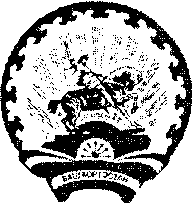          СТӘРЛЕБАШ РАЙОНЫ                                                                        АДМИНИСТРАЦИЯ    МУНИЦИПАЛЬ РАЙОНЫНЫҢ                                                          СЕЛЬСКОГО ПОСЕЛЕНИЯАЛЛАҒЫУАТ АУЫЛ СОВЕТЫ                                                           АЛЛАГУВАТСКИЙ СЕЛЬСОВЕТАУЫЛ БИЛӘМӘҺЕ ХАҠИМИӘТЕ                                         МУНИЦИПАЛЬНОГО РАЙОНА                                                                                        СТЕРЛИБАШЕВСКИЙ РАЙОНҠАРАР                                                                                 ПОСТАНОВЛЕНИЕ   22 май 2019 й.                             № 18                                            22 мая 2019 г.Об утверждении плана антинаркотических мероприятий  на территории сельского поселения Аллагуватский  сельсовет муниципального района Стерлибашевский район Республики Башкортостан на 2019-2021 годы.В целях минимизации распространения наркомании, руководствуясь Указами Президента Российской Федерации от 09.06.2010 года № 690 «Об утверждении Стратегии государственной антинаркотической политики Российской Федерации до 2020 года» ( в ред.  от 23.02.2018г.), от 18.10.2007 года № 1374 « О дополнительных мерах по противодействию незаконному обороту наркотических средств, психотропных веществ и их прекурсоров»  ( в ред. от  11.10.2018г.)ПОСТАНОВЛЯЮ: Утвердить план антинаркотических мероприятий  на территории сельского поселенияАллагуватский сельсовет муниципального района Стерлибашевский район Республики Башкортостан на 2019-2021 годы (приложение №1)Утвердить состав антинаркотической комиссии администрации сельского поселения Аллагуватский  сельсовет муниципального района Стерлибашевский район РБ (приложение №2) Контроль за исполнением настоящего постановления оставляю за собой. 4. Настоящее постановление опубликовать на информационных стендах и на официальном сайте сельского поселения.Глава сельского поселения                                                           Ю.А.Муратов                                                                                                                                                                                                                  Приложение № 1 к постановлению                                                                  СП Аллагуватский сельсовет                                                                        МР Стерлибашевский район РБ                                                                                                     от «22» мая 2019 г. №18 План  антинаркотических мероприятий  на территории  сельского поселения Аллагуватский сельсовет муниципального района Стерлибашевский район Республики Башкортостан  на 2019-2021 г.г.                                                                                             Приложение № 1 к постановлению                                                                    СП Аллагуватский сельсовет                                                                        МР Стерлибашевский район РБ                                                                                                от «22» мая 2019 г. № 18Составантинаркотической комиссии администрации сельского поселения  Аллагуватский  сельсовет муниципального района  Стерлибашевский район Республики БашкортостанПредседатель комиссии –  Муратов Ю.А.  глава сельского поселения;   Заместитель председателя – Аскаров Н.Х. -  староста сельского поселения  (по				    согласованию)Секретарь комиссии –  Кулсарина А.Г.-  управляющий делами сельского поселения ;  Члены комиссии  -  Ишсарина И.Ф.-  фельдшер  ФАП ( по согласованию);                                 -  Кульсарина М.Т.- худрук СДК д. Н.Аллагуват ( по  согласованию);                                 -  Тимербаева С.М.-  библиотекарь ( по согласованию)Глава сельского поселения                                                                          Ю.А.Муратов                         №Содержание мероприятияСроки Ответственные исполнители1. Подготовка к проведению мероприятий, направленных на борьбу с незаконным оборотом наркотиков1. Подготовка к проведению мероприятий, направленных на борьбу с незаконным оборотом наркотиков1. Подготовка к проведению мероприятий, направленных на борьбу с незаконным оборотом наркотиков1. Подготовка к проведению мероприятий, направленных на борьбу с незаконным оборотом наркотиков1Взаимодействие с учреждениями культуры, библиотеками для  размещения листовок.постоянноАнтинаркотическая комиссия  2Обновлять агитационные доски с информацией о вреде наркотиков, алкоголя, табакокурения, с призывами вести здоровый образ жизни    в библиотеках, учреждениях культуры.ежеквартальноАнтинаркотическая комиссия2. Антинаркотические мероприятия2. Антинаркотические мероприятия2. Антинаркотические мероприятия2. Антинаркотические мероприятия1Информирование населения о контактных телефонах анонимной «Горячей линии» для приема сообщений о местах продажи наркотиков и других правонарушенийпостоянноАнтинаркотическая комиссия2Разъяснительная работа с землепользователями и землевладельцами поселения об ответственности за незаконное культивирование запрещенных к возделыванию растений, содержащих наркотические средства, и непринятие мер по их уничтожению и вручение уведомлениеАпрель - сентябрьАнтинаркотическая комиссия3Проведение собраний с населением по профилактике наркомании, алкоголизмапостоянноАнтинаркотическая комиссияАдминистрация СП4Участие представителей администрации, антинаркотической комиссии поселения в рейдах по выявлению фактов произрастания или незаконного культивирования наркосодержащих растений.июнь-сентябрьАнтинаркотическая комиссияАдминистрация СП5Проведение мероприятий по выявлению лиц, входящих в группу риска, по индивидуальной работе с неблагополучными семьями постоянно Антинаркотическая комиссияАдминистрация СП7Проведение консультаций подростков, попавших в трудную жизненную ситуацию с привлечением специалистов узкого профиля (психолог, нарколог и т.д.)по мере необходимостиАнтинаркотическая комиссияФАП8Организация социально- значимой деятельности детей, подростков и молодежи по месту жительства, трудоустройство на период летних каникул.Антинаркотическая комиссияАдминистрация СПФАППосещение неблагополучных семей и семей социального рискапостоянноАнтинаркотическая комиссияАдминистрация СПФАП(по согласованию)8Беседы, игровые программы для молодежи по профилактике наркомании, алкоголизма, мероприятия, пропагандирующие здоровый образ жизни: -  Организация  и проведение в библиотеке и СДК бесед на тему: «Мы против наркотиков», «Жизнь без наркотиков», «Юность без наркотиков»Организация и проведение акции- концерта «Музыке-да! Наркотикам – нет!». Организация видеосмотров по профилактике правонарушений, противодействию злоупотреблению наркотическими средствами  постоянноАнтинаркотическая комиссияАдминистрация СП Библиотека, СДК, ФАП(по согласованию)9Проведение рейдов по проверке дискотек, молодёжных массовых мероприятий в вечернее времяежеквартальноАнтинаркотическая комиссия